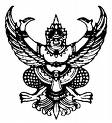 คำสั่ง..........................................................  ที่….……./…………เรื่อง  งดโทษ/ลดโทษ/เพิ่มโทษ/ยกโทษตามคำสั่ง.................................................ที่ ........../.......... ลงวันที่.....................................
ลงโทษ ภาคทัณฑ์/ตัดเงินเดือน/ลดขั้นเงินเดือน ...........(ชื่อผู้ถูกลงโทษ).........ข้าราชการกรุงเทพมหานครสามัญ ตำแหน่ง............................. สังกัด........................... ตำแหน่งเลขที่....................อัตราเงินเดือน ..................บาท        ได้กระทำผิดวินัยในกรณี..................................................................................................................................
................................................................................................................. เป็นการกระทำผิดวินัยอย่างไม่ร้ายแรง ฐาน...................................................... ตามมาตรา..................แห่งพระราชบัญญัติระเบียบข้าราชการพลเรือน         พ.ศ. 2551 และได้รายงานผลการลงโทษตามลำดับ นั้น	ก.ก. ได้พิจารณาในการประชุมครั้งที่ .......................... เมื่อวันที่ .................................... 
เห็นว่า...........................................................................................................................................................
...............................................................................................................................................................................
.........................................................................................................................................................
ดังนั้น ตามที่......................................... มีคำสั่ง ที่ ........../.......... ลงวันที่.....................................ลงโทษ ภาคทัณฑ์/ตัดเงินเดือน/ลดขั้นเงินเดือน ...........(ชื่อผู้ถูกลงโทษ)......... นั้น ยังไม่เหมาะสมกับกรณีกระทำผิด จึงให้งดโทษ/ลดโทษ/เพิ่มโทษ/ยกโทษ......(ชื่อผู้ถูกลงโทษ)......... จาก..........(โทษเดิม)......เป็น......(โทษที่เปลี่ยนแปลง)...........	ฉะนั้น อาศัยอำนาจตามความในมาตรา 44 มาตรา 52 (......) มาตรา 59 วรรคหก
แห่งพระราชบัญญัติระเบียบข้าราชการกรุงเทพมหานครและบุคลากรกรุงเทพมหานคร พ.ศ. 2554 ประกอบ
มาตรา 96 แห่งพระราชบัญญัติระเบียบข้าราชการพลเรือน พ.ศ. 2551 และข้อ ..... ของกฎ ก.พ. ว่าด้วย
การดำเนินการทางวินัย พ.ศ. 2556 จึงให้ยกเลิกคำสั่ง...........................................................ที่ ........../.......... ลงวันที่............................................ เรื่อง............................................. และให้งดโทษ/ลดโทษ/เพิ่มโทษ/ยกโทษ............(ชื่อผู้ถูกลงโทษ)....... จาก.............(โทษเดิม).................เป็น................(โทษที่เปลี่ยนแปลง).......................	ทั้งนี้ ตั้งแต่.........................เป็นต้นไป		อนึ่ง หากผู้ถูกลงโทษประสงค์จะอุทธรณ์หรือโต้แย้งคำสั่งนี้ ให้ยื่นอุทธรณ์หรือโต้แย้งคำสั่งต่อ ก.พ.ค. กรุงเทพมหานคร ภายใน 30 วัน นับแต่วันที่ทราบหรือถือว่าทราบคำสั่ง ตามมาตรา 60 แห่งพระราชบัญญัติระเบียบข้าราชการกรุงเทพมหานครและบุคลากรกรุงเทพมหานคร พ.ศ. 2554สั่ง  ณ  วันที่….…….เดือน……………………..พ.ศ…………....	(ลงชื่อ)(…….........ชื่อผู้สั่ง….....….)………………ตำแหน่ง……………